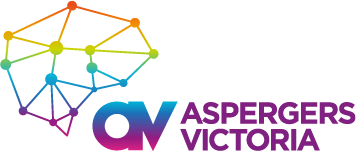 NOTICE OF ANNUAL 
GENERAL MEETING 2019
Notice is hereby given that the Annual General Meeting (AGM) of Aspergers Victoria (AV) will be held at the 
Bayview Eden Hotel, 6 Queens Road, Melbourne, on

WEDNESDAY 17 NOVEMBER 2019 at 2:00pm 
To attend the AGM you must be a member of AV and 
RSVP by Sunday 3rd November to secretary@aspergersvic.org.au.NOTICE OF ANNUAL 
GENERAL MEETING 2019
Notice is hereby given that the Annual General Meeting (AGM) of Aspergers Victoria (AV) will be held at the 
Bayview Eden Hotel, 6 Queens Road, Melbourne, on

WEDNESDAY 17 NOVEMBER 2019 at 2:00pm 
To attend the AGM you must be a member of AV and 
RSVP by Sunday 3rd November to secretary@aspergersvic.org.au.AGENDAAGENDAItemDescription1Welcome 2Confirm the minutes from the previous AGM3Annual Report 4Treasurer’s Report 5Election of the Committee (Board) 6Year-end volunteers’ and members’ celebration
Achievements of our groupsTalent showcase – AV member performance Informal drinks and nibbles 7Event close